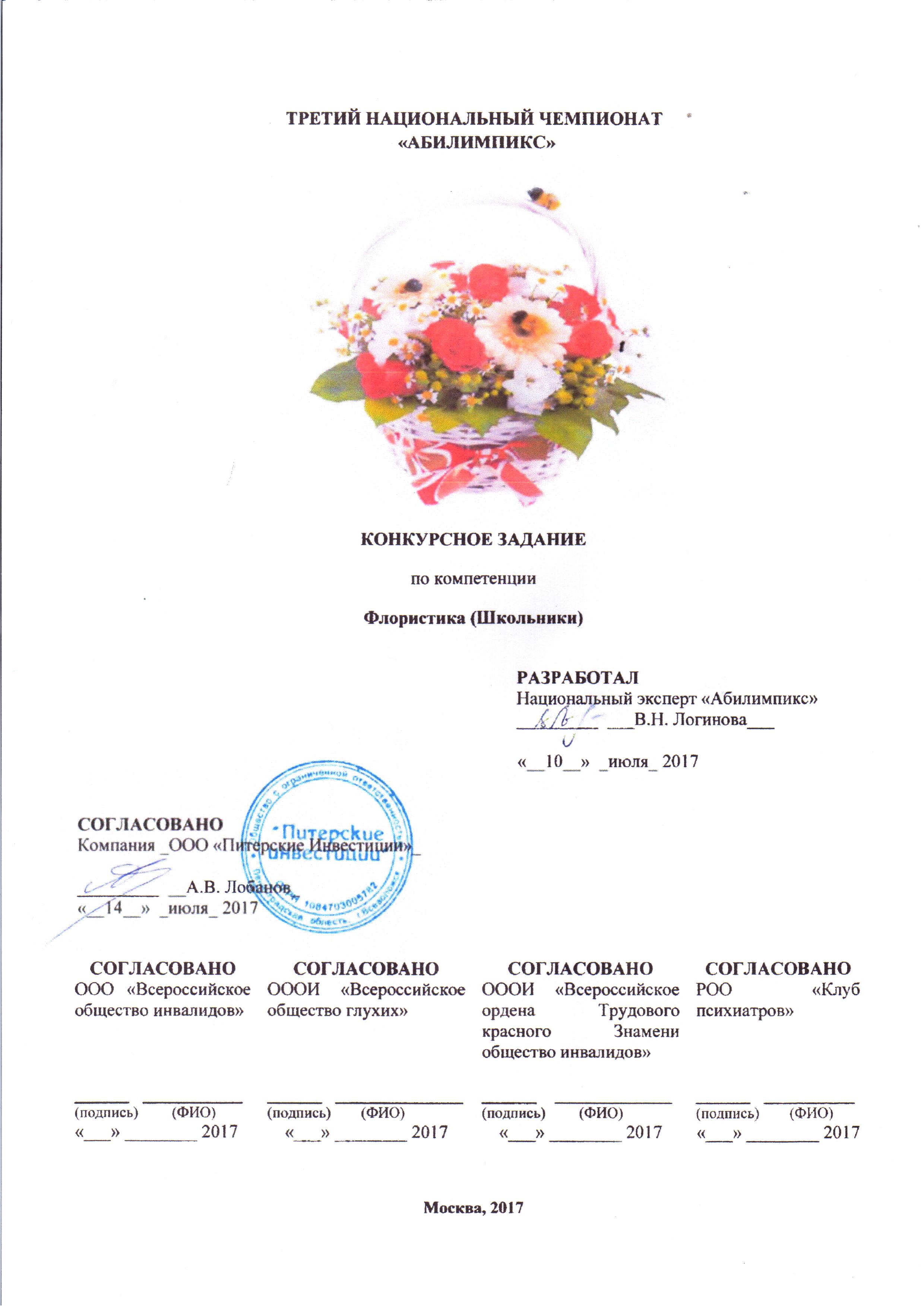 1. Описание компетенцииФлористика (от лат. flora) — разновидность декоративно-прикладного искусства и дизайна.  Создание флористических работ из разнообразных природных материалов, которые могут быть живыми, сухими или консервированными. Флорист может работать в одном из нескольких секторов экономики, но часто они становятся работниками не по найму и работают над разовыми проектами или в розничном секторе. Зачастую работа флориста связана с важнейшими событиями в жизни человека, такими как, например, свадьба, день рождения, поэтому флорист должен понимать требования клиента и предложить соответствующее им видение готового проекта.Цветы и другие ботанические материалы - хрупкие, легко повреждаемые и скоропортящиеся, имеют ограниченную жизнь хранения.   Поэтому     флорист должен демонстрировать уважение к материалу, с которым он работает, и применять обширные знания эффективной сортировки, покупки и хранения всех ботанических материалов. Создание цветочной композиции, будь то небольшой букет или крупная инсталляция, требует, чтобы флорист демонстрировал новаторство, творчество, профессионализм и талант, как с эстетической, так и с практической точек зрения. Флорист должен применить правила и теорию композиции, цвета и техники, показывать четкие представления (принципы и элементы цветочного дизайна) в работе. Флорист использует экспертные знания и знание цветов, растений, ботанических материалов и аксессуаров в своей работе. Есть огромный спектр применения этой работы в промышленности. Некоторые флористы будут работать в ритейле и готовить букеты и композиции для продажи прямому покупателю и поэтому должны остро чувствовать тенденции на рынке и быстро на них реагировать. Участники чемпионата должны знать:технологию изготовления основных композицийассортимент декоративных цветочных растений, используемых для создания композиций;технологию подготовки флористического и не флористического материала;требования к хранению материалов;правильное обращение с материалами и их наиболее соответствующее применение для того или иного проекта;способы хранения срезанных цветов и растений;инструменты и оборудование, используемые во флористике;надлежащее применение и методы использования инструментов. Участники чемпионата  должны уметь:работать с живыми срезанными цветами, горшечными растениями, декоративными растениями открытого грунта, сухоцветами, другими растительными материалами, искусственными цветами, аксессуарами, инструментами и оборудованием; выполнять первичную обработку цветов и иного растительного материала;создавать, аранжировать и упаковывать флористические изделия из разнообразных растений; заниматься флористическим оформлением объектов, в том числе проектированием соответствующих композиционно-стилевых моделей; осуществлять уход за растениями и обеспечивать сохранность композиций в течение заданного срока; бережно обращаться со всеми ботаническими материалами;обрабатывать и подготавливать ботанические материалы для дизайна;должным образом ухаживать за искусственными материалами, контейнерами, высушенными материалами и другими материалами, используемыми при создании дизайна; выбирать инструменты и оборудование и использовать их соответствующим образом.Теоретические знания необходимы, но они не подвергаются явной проверке.Основными целями проведения конкурсов флористов по компетенциифлористика являются:привитие устойчивого интереса к выбранной профессии;развитие отечественной флористики, выявление новых талантливых имён среди обучающихся;определение новых тенденций во флористике; демонстрация навыков работы флористов с живым растительным материалом, аксессуарами и декоративным  материалами; сравнение уровня мастерства и творческих возможностей участников;популяризация флористики, как искусства;повышения эстетического уровня обучающихся;укрепление контактов между молодыми флористами.КОНКУРСНОЕ ЗАДАНИЕНастольная композиция «Осенняя палитра»Рабочее место: рабочий стол,  чаша Джуниор, 3х12 см,(пластик),  флористический материал, необходимые инструменты и материалы.Рекомендуется конкурсантам во всех работах использовать максимально возможное количество материала, при необходимости работы декорировать аксессуарами.Оценивание работЖюри проводит оценку конкурсных работ и проверку их соответствия требованиям конкурсных заданий со всех сторон, доступных для обозрения.Критерии оценки задания:соответствие флористической композиции заданию (20 баллов);основное впечатление от работы (форма - 10 баллов, пропорции - 5 баллов);цветовое сочетание, гармония красок (10 баллов);техника изготовления композиции (надежность закрепления материала - 10 баллов, жизнеобеспечение растений - 5 баллов);творческий подход, оригинальность применения аксессуаров (20 баллов).техническая подготовка, использование новых приемов, креативность - 10 баллов;устойчивость работы, долговечность используемых материалов - 10 баллов;чистота и аккуратность во время выполнения работы и при подаче готовой композиции - 10 баллов;Конкурсные работы оцениваются по бальной системе: максимально - 100 баллов,минимально - 50 баллов.Для подведения итогов конкурса оценки критериев каждого конкурсанта за работу суммируются.По окончании конкурса, по желанию, каждому участнику выдаётся на руки сводная таблица с оценками работы по каждому критерию. Публичное обсуждение работ конкурсантов с членами жюри не предусмотрено.Штрафные санкцииЛюбое нарушение условий конкурса, а также несоответствие работ конкурсантов требованиям конкурсных заданий, может являться основанием для снятия штрафных баллов.Члены технической комиссии принимают решение о применении штрафных санкций, руководствуясь следующими критериями:Снятие 2 б (за конкретную работу) в случае:несоблюдения чистоты и беспорядок на месте экспонирования конкурсной работы и т.п.Снятие 5 б (за конкретную работу) в случае:превышения лимита конкурсного времени;размещения работы вне границ экспозиционного места конкурсанта или превышения размеров работы, оговоренных в Справке к конкурсному заданию;присутствия ассистента на рабочем месте конкурсанта во время выполнения конкурсных заданий;неправомерные  действия ассистента, подсказок и т.п.Снятие от 5 б до 20 б (за конкретную работу; количество процентов зависит от грубости допущенной ошибки) в случае, когда:растительный материал используется в качестве домашних заготовок, произведены подготовительные работы с растительным материалом до конкурса;используются домашние заготовки в работе, где их использование запрещено.Работа не оценивается в случае, когда:произошло разрушение конкурсной работы;вид работы не соответствует требованию конкурсного задания;конкурсант использует в течение времени выполнения конкурсной работы мобильный телефон, планшет или другие средства связи и т.п.Дисквалификация участникаДисквалификация участника происходит в случае:обсуждения конкурсантом, или лицами, действующими в интересах конкурсанта, итогов конкурса с членами жюри до момента награждения и т.п.;конкурсная работа, имеющая плохой эстетичный вид (увядшие цветы и т.п.) в период проведения конкурса (выставки) снимается с экспо-места конкурсанта.Сложность заданий остается неизменной для людей с инвалидностью. Адаптация заданий заключается в увеличении времени выполнения заданий.ТРЕБОВАНИЯ ТЕХНИКИ БЕЗОПАСНОСТИНе загромождать рабочее место лишними вещами.Использовать инструменты по назначению.Перед работой подготовить рабочее место.При необходимости пользоваться индивидуальными средствами защиты (маска, фартук, перчатки).После работы инструменты и приспособления убрать в строго отведенные места.6.Закончив работу, протереть рабочее место влажной салфеткой, почисть одежду, привести своё рабочее место в надлежащий вид.Техника безопасности во время работы:Перед началом работы инструмент и материал разложить в установленном месте, в удобном и безопасном для пользования порядке.Содержать в порядке и чистоте рабочее место, не допускать загромождения его инструментами и мусором.Быть внимательными, не отвлекаться и не отвлекать других.Работая с инструментами и природным материалом, не размахивать ими, чтобы не причинить травму соседу.Не работать при плохом освещении, свет должен падать слева.Положение тела при работе должно быть удобным, расстояние до выполняемой работы должно быть 25-30 см.В случае плохого самочувствия прекратить работу, поставить в известность Оргкомитет конкурса.При травмировании обратиться в Оргкомитет конкурса, воспользоваться аптечкой.После окончания работы привести в порядок своё рабочее место.Мусор и отходы собрать и сложить в отведенную корзину.При работе с ножницами:Класть ножницы справа с сомкнутыми лезвиями, направленными от себя.Следить за тем, чтобы ножницы не оказались под материалом, так как, их можно уронить и поранить себя или рядом работающего.Передавать ножницы колечками вперед c сомкнутыми лезвиями.Не подходить во время работы с ножницами к другим воспитанникам.При работе с клеем:Помнить, что клей токсичен.После работы плотно закрыть тюбик с клеем.В случае попадания клея на слизистую оболочку глаз, сообщить в Оргкомитет конкурса и промыть глаза холодной водой.При работе с клеевым пистолетом:Включать клеевой пистолет в сеть и выключать сухими руками.Не касаться руками нагретых металлических частей клеевого пистолета.При кратковременных перерывах в работе клеевой пистолет ставят на термоизоляционную подставку.При работе следить, чтобы горячие части клеевого пистолета, не касались электрического шнура.Во избежание пожара не оставлять включенным в сеть клеевой пистолет без присмотра.По окончании работы отключить клеевой пистолет.Отключать клеевой пистолет от сети за вилку, а не дергать за шнур.МАТЕРИАЛЫ И ОБОРУДОВАНИЕ1. Расходный материал:1.1. Материал для составления композиции1.2 Материалы, предоставляемые участниками (участники должныпривезти с собой).«Настольная композиция из цветов в оазисе»«Настольная композиция из цветов в оазисе»Вид работыПостановка флористического материала на неорганическую основу «Оазис»  в чашу и создание композиции.композиции.ТехникаСвободнаяВремя выполнения3 часа 00 мин.Параметры работы и место размещения на стендеРазмеры работы не должны превышать размеров экспо-места конкурсанта.Материал	В соответствии с инфраструктурным листомОсобые условияРазрешается использовать аксессуары для декорирования композиции.Не разрешается использование заранее приготовленного материала и домашние заготовки. Работа должна быть        транспортабельнойИз работы ничего не должно вываливаться  при транспортировке.Гарантированное жизнеобеспечение растительного материала до окончания работы выставкиПоследовательность выполнения работыПоследовательность выполнения работы1.Установка оазиса в чашу.2.Подбор материала.3.Обработка растительного материала и установка его согласно вашему дизайну.4.Оформление и дизайн композиции.5.Уборка рабочего места.6. Название композиции и представление ее жюри конкурса.1.Установка оазиса в чашу.2.Подбор материала.3.Обработка растительного материала и установка его согласно вашему дизайну.4.Оформление и дизайн композиции.5.Уборка рабочего места.6. Название композиции и представление ее жюри конкурса.№НаименованиеНаименованиеКол-во на 1 участника1Емкость для композиции- чаша круглая  ДжуниорДжуниорЕмкость для композиции- чаша круглая  ДжуниорДжуниор1 шт.2Флористическая губка Флористическая губка 1 шт.3Ёмкость для замачивания оазисаЁмкость для замачивания оазиса1 шт.1.2. Растительный материал1.2. Растительный материал1.2. Растительный материал1АспарагусАспарагус2 шт.2СалалСалал3 шт.3ПапоротникПапоротник3 шт.4Эвкалипт круглыйЭвкалипт круглый0,5 пучка5БруннияБрунния5 шт.6Роза 40 смРоза 40 см10 шт.7Роза (кустовая)Роза (кустовая)5 шт.8Альстромерия в ассортиментеАльстромерия в ассортименте5шт.9ЭустомаЭустома3 шт.10СтатицаСтатица3 шт.11Хризантема кустоваяХризантема кустовая3 шт.12БерграссБерграсс0,5 пучка2.Инструмент и оборудование:Инструмент и оборудование:2.1Материалы, предоставляемые организаторами на общий столМатериалы, предоставляемые организаторами на общий столМатериалы, предоставляемые организаторами на общий стол№НаименованиеКол-во на 1 командуКол-во на 1 команду1Анкор скотч3 шт.3 шт.2Природный материал (шишки, кора, мох, лишайники, хлопок, корица и т.п.)5 упаковок5 упаковок3Проволока 0,91 уп.1 уп.4Аксессуары (бабочки, стрекозы, декоративные грибы)3 упаковки3 упаковки5Тейп лента1 рулон1 рулон6Ленты для декорирования5 упаковок  в ассортименте5 упаковок  в ассортиментеСредства уборкиСредства уборкиСредства уборки№НаименованиеКол-во на 1 команду1Корзина для мусора 12Щётка-сметка с совочком 13Совок 14Веник (метла) 11Ножницы1 шт.2Секатор1 шт.3Флористический нож1 шт.4Степлер1 шт.5Ножницы1 шт.6Клеевой пистолет1 шт.7Стержень для клеевого пистолета3 шт8Скобы для степлера1 шт.9Кусачки для проволоки110Аксессуары для декорированияВ ассортименте